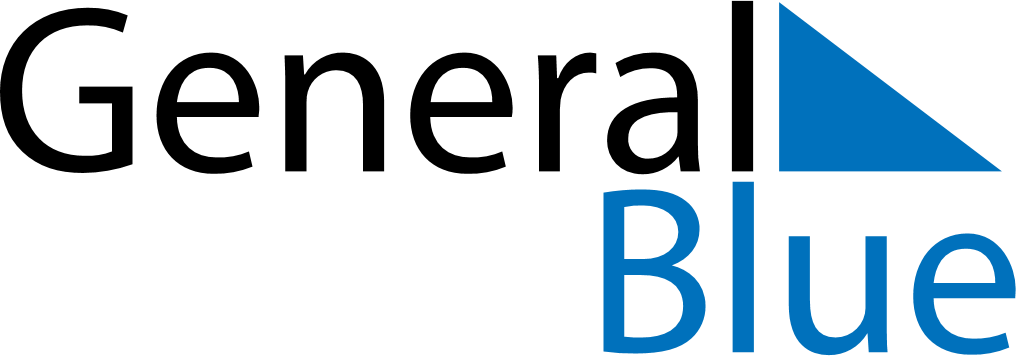 April 2027April 2027April 2027April 2027GuamGuamGuamMondayTuesdayWednesdayThursdayFridaySaturdaySaturdaySunday12334567891010111213141516171718Tax Day1920212223242425Administrative Professionals Day2627282930